Муниципальное бюджетное дошкольное образовательное учреждение«Детский сад № 5 «Теремок» с.Погореловка Корочанского района Белгородской области»Конспект НОДпо математическому развитию детей старшего дошкольного возраста«Безопасность на дороге»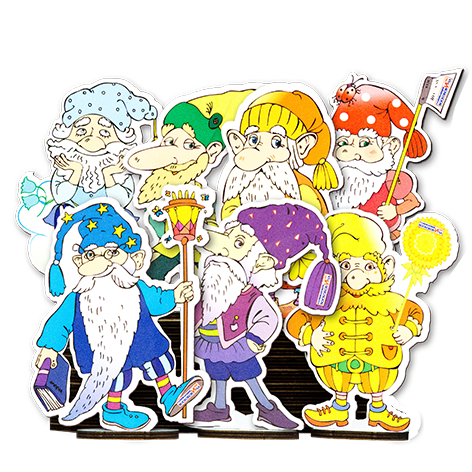 Подготовила:ВоспитательМБДОУ «Детский сад № 5 «Теремок» с.Погореловка»Горбунова Е.В.с.Погореловка, 2019г.Тема: Безопасность на дороге.Цель: закрепление математических знаний и умений, правил дорожного движения в игровой деятельности,  развитие познавательной активности  у детей старшего дошкольного возраста. Задачи:-закрепить знания детей о дорожных знаках, правилах поведения на дороге, в общественном транспорте; - упражнять в счёте в пределах 10 в прямом и обратном порядке, закреплять навыки порядкового счета, умение соотносить количество с цифрой;- формировать у воспитанников знания о покупательной силе денежных знаков;-закреплять умения  решать  арифметические задачи и моделировать их решение с помощью моделей-заместителей;- формировать умения сравнивать, находить решение поставленной задачи с помощью проведения эксперимента, анализировать, делать выводы, устанавливать взаимосвязи и закономерности;-развивать у детей внимание, память, логическое мышление, слуховое восприятие;- учить основам самоанализа, замечать и исправлять свои ошибки и помогать друг другу;- воспитывать интерес к математике, настойчивость в достижении цели.Оборудование: воздушные шарики, письмо, развивающее пособие «Коврограф Ларчик» В.В.Воскобовича большой и маленький, разноцветные гномики, магнитные доски или мольберты, палочки Кюизинера, набор игрушек с ценниками, кошелек с деньгами, три бутылочки разного размера с окрашенной водой, три одинаковых прозрачных стаканчика, светофор, стульчики, руль, музыкальный проигрыватель, дорожные знаки, билеты для автобуса, наклейки с цифрами на стульях.Количество детей: 8.ХОД НОДОрганизационный момент. Приветствие.-Здравствуйте ребята!  Давайте с вами познакомимся. Меня зовут Елена Васильевна, а у вас? Ребята, а у вас хорошее настроение? А давайте улыбнемся гостям и поделимся с ними своим настроением.-Посмотрите, какие у нас красивые шарики. Давайте посчитаем, сколько их? А теперь назовите, какого они цвета? Молодцы. А что здесь еще есть? Тут письмо. Давайте прочтем его и узнаем от кого оно. Письмо от жителей волшебной страны - веселых гномов.Здравствуйте,  ребята!Пишут вам жители волшебной страны, гномики. Незримка Всюсь снова напроказничал. Он спрятал все дорожные знаки нашей  страны. И теперь у нас происходит беспорядок на дорогах. Машины не пропускают пешеходов, пешеходы переходят дорогу в неположенных местах. Просим вашей помощи.  Гномики-Ну что ребята поможем? А зачем вообще нужны дорожные знаки? Тогда, отправимся в волшебную страну. 2. Основная частьА на чем мы можем с вами отправится в путешествие? Только в эту волшебную страну самолеты не летают, железной дороги нет. Ребята, а я вам предлагаю  отправиться к гномам на автобусе. Согласны? Ребята, а где нужно ждать автобус? (на автобусной остановке)Для нашего автобуса нам нужен водитель. Кто это будет? (водителя выбирают дети, водитель одевает кепку)- Но для автобуса нам еще нужны билеты. (На столе лежат билеты, на каждом из которых изображено определенное количество точек и стоят стульчики с цифрами от 1 до 8)-Ребята возьмите, себе, пожалуйста, по одному билетику. Посчитайте, пожалуйста количество точек на вашем билетике и займите свое место в автобусе с такой цифрой. (Проверяем, все ли заняли правильно свое место)- Молодцы ребята, если вы не против, то я буду вашим водителем.  Все сели, удобно. А скажите, пожалуйста, кем мы с вами сейчас являемся? (Пассажиры и водитель) Молодцы, а  мы отправляемся на помощь к гномам. (Звучит музыка)Ребята, а вы знаете, как себя нужно вести в автобусе? Как вы думаете, можно ли вставать с мест во время поездки, шуметь, кричать, песни петь, высовывать голову из окна? Как вы считаете, а с водителем можно разговаривать во время движения?Ну, вот мы с вами и приехали. Посмотрите, а вот и страна гномов. Обратите внимание, здесь совершенно нет дорожных знаков. Незримка Всюсь любит пошалить и поэтому просто так нам с вами знаки не отдаст. Он придумал для вас испытания. Справитесь, получите дорожный знак. Ну что, попробуем? Не оставлять же в беде жителей? 1 испытание(на подставке изображение Незримки Всюсь, рядом импровизированный прилавок, на котором находятся игрушки с прикрепленными ценниками)-Посмотрите, что это такое? (воспитатель показывает кошелек).-Для чего он нужен? -А что такое деньги? -Ребята, посмотрите,  а здесь  и Невзримку Всюсь. Он пришел в магазин, и деньги у него есть. Незримка тоже хочет купить что-нибудь, но только считать он не умеет. Поможем?Давайте мы с вами посчитаем  деньги в кошельке. Что он может купить? Сколько стоит каждый товар?А что самое дорогое? Назовите его цену. А что стоит меньше всего? -Может ли он купить машинку? Почему?-Может ли он купить мяч? Останутся ли у него деньги? Сколько?-Молодцы ребята! Как вы думаете, справились ли вы с заданием? Я думаю, Незримка будет доволен покупкой. А вы получаете знак.(Получают знак  «Автобусная остановка», «Осторожно, дети»)Где могут располагаться эти знаки? О чем предупреждает знак «Осторожно, дети»2 испытаниеРебята, для этого испытания вамнужно поделиться на две команды. Справитесь? Сколько вас человек? Сколько будет в каждой команде?(дети останавливаются возле Коврографа «Ларчик», на котором прикреплены изображения двух гномов) Незримка Всюсь придумал вам вот такое задание:Семь гномов играли в мяч на проезжей части. Выложите, пожалуйста, количество фишками. Трое ушли во двор, а остальные остались. Сколько гномов осталось? Сколько было всего, а сколько гномов поступили правильно?-Молодцы, ребята! Вы хорошо справились с заданием! Получите следующий знак. (Получают знак  «Пешеходный переход»)- Как называют людей, идущих по улице? (Пешеходы).- Как вы думаете, где можно переходить улицу? (По переходам).3 игра «Светофор»-Ребята, а вы любите играть? Незримка  Всюсь предлагает вам поиграть  в игру. Но сначала отгадайте загадку: Красным глазом засияет – Нам идти не разрешает, А зелёный глаз зажжёт – Иди смело, пешеход…
Светофор. А вы знаете, что означает каждый цвет, и что должен делать пешеход, когда он светит каким-либо светом? Правила игры: Если горит красный свет, вы показываете пальчиком тишину, если желтый – хлопаете в ладоши, если зеленый – топаете ногами.Ну вот, ребята Незримка вам отдает светофор.4испытание (на столике стоят бутылочки разного размера с подкрашенной водой и одинаковые пустые стаканчики)-Ребята, что вернуться обратно в детский сад, нам нужно заправить наш автобус. Незримка Всюсь сказал, что топливо, которое нам нужно находится в той бутылочке, в которой больше всего налито жидкости.  Как вы думает в какой емкости больше всего налито жидкости, а какой меньше всего? Почему? А теперь давайте, это проверим. Перелейте, пожалуйста, воду в стаканчики. Они одинаковые или нет? Что получилось? Так одинаковый ли объем топлива был в бутылочках или нет? А почему вам показалось, что нет?-Молодцы, ребята! Вы хорошо справились с заданием! Получите знак и топливо для нашего автобуса. (Получают знак «Движение пешеходов запрещено») Как вы думаете, где может располагаться этот знак?(На мостах, туннелях, на скоростных участках дорог, в местах, где осуществляется ремонт дорог.)Ну вот, ребята, вы справились со всеми испытаниями и вернули обратно все дорожные знаки и светофор, теперь у них сново будет порядок на дорогах.Молодцы ребята! Справились. А теперь, нам пора возвращаться обратно в детский сад. Занимайте свои места в автобусе. Отправляемся в путь.3.Заключительная часть-Вот мы и вернулись в наш детский сад. Ребята, а вам понравилось путешествие? Какие знаки спрятал Незримка  Всюсь. Где можно переходить дорогу? Что означают цвета светофора? Сложные были задания? А какое задание было самым сложным? А какое задание вам больше всего понравилось?- Ребята, за то, что вы такие молодцы, так хорошо справились со всем, разноцветные гномики дарят вам шарики. (Педагог дарит детям шары). А я вам, говорю спасибо за веселое путешествие и хорошую кампанию. Все доброго, до новых встреч!